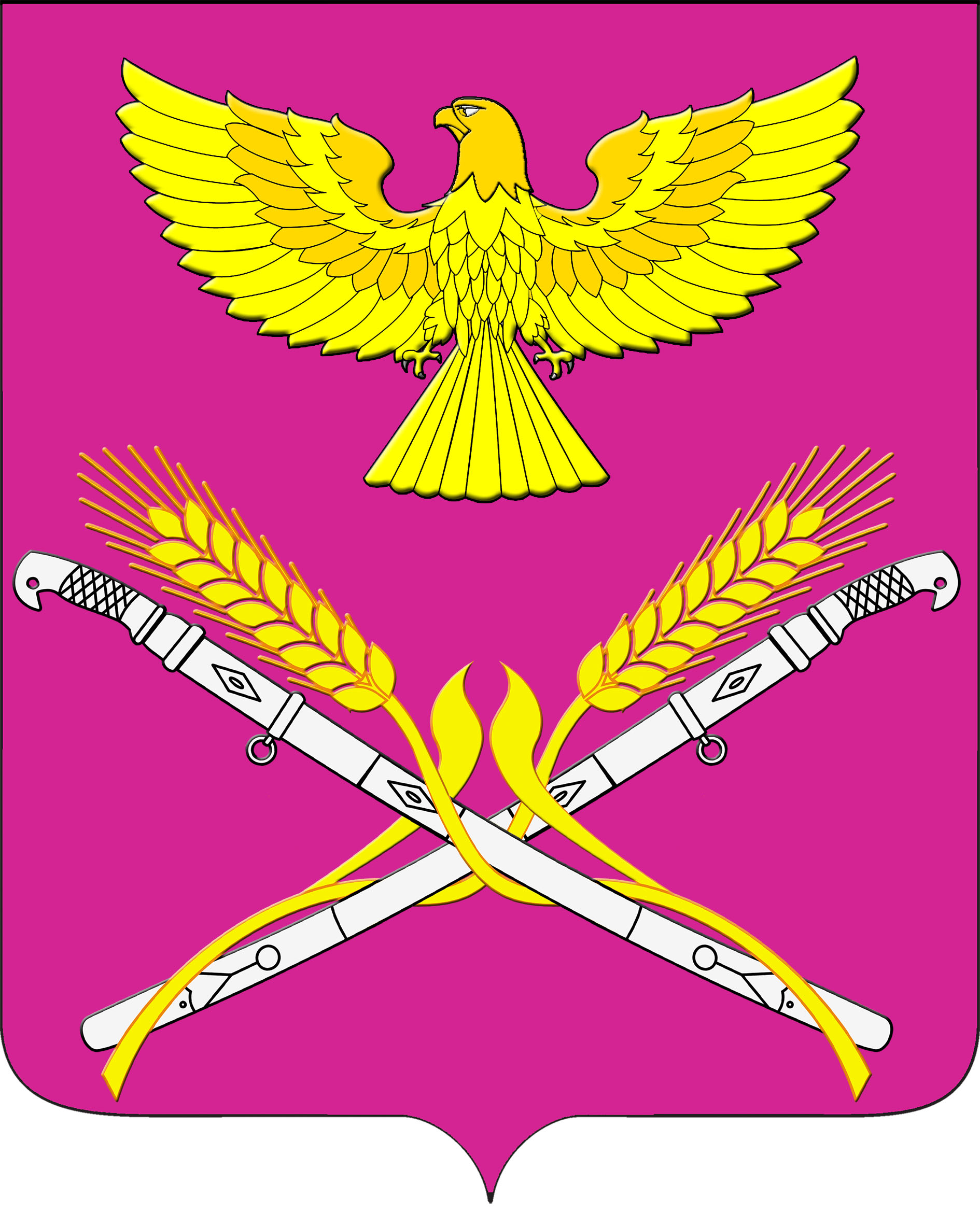 СОВЕТ НОВОПЕТРОВСКОГО СЕЛЬСКОГО ПОСЕЛЕНИЯ ПАВЛОВСКОГО РАЙОНАРЕШЕНИЕот 27.09.2019г.                                                                                          №  1/1 станица НовопетровскаяО признании избранными депутатами Новопетровского сельского поселения Павловского района	В соответствии с решением территориальной избирательной комиссии Павловского района от 16 сентября 2019 года № 113/1095 «Об избрании депутатов Совета Новопетровского сельского поселения»:	1. Признать избранными депутатов четвертого созыва Совета Новопетровского сельского поселения:           Избирательный округ № 1: Андреева Руслана Ивановича, Бармакову Галину Владимировну, Закирова Фёдора Валерьевича, Земляную Татьяну Николаевну, Игнатенко Юлию Викторовну.           Избирательный округ № 2:  Андриенко Оксану Срочьевну, Корнейчук Марину Станиславовну, Недилько Алесю Владимировну, Недилько Ирину Александровну, Старикову Валентину Алексеевну.	2.Контроль за исполнением настоящего решения возложить на администрацию Новопетровского сельского поселения.	3.Решение вступает в силу со дня его подписания.Глава Новопетровского сельскогопоселения Павловского района                                                      Е.А.Бессонов 